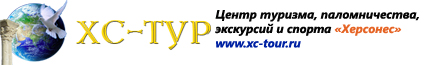 Mediteran 4*Лето 2012 годаЦены от: *Цена указана за 2-х человек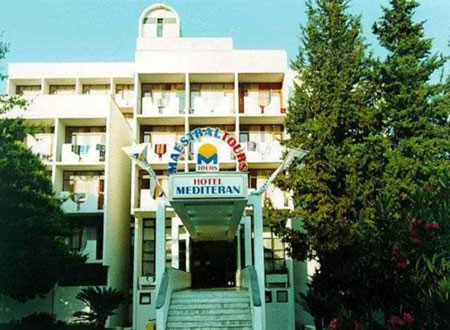 Контактная информацияТип гостиницы: ГостиницаРасположение: 1-я линия, ПляжныйТранспортная доступность:
Близость к аэропорту - Близко (> 20 до 40 км)Об отеле:Отель был полностью реконструирован в 2004 г. Для самых маленьких гостей есть детская площадка, анимация (редкость для Черногории). Рекомендуем для семейного отдыха. В 2006 году гостиница ввела в эксплуатацию лечебный комплекс, который предлагает лечение грязями, электротерапию, ароматерапию, ингаляции, различные антистрессовые программы и программы, направленные на повышение иммунитета. В 2008 году рядом с отелем завершилось строительство единственного в Черногории аквапарка.Месторасположение:Отель расположен в тихом спокойном месте, в 100 м от известного пляжа Бечичи и в 3 км от Старого города Будвы.Количество номеров:230 номеровТипы номеров:- Standard rooms- Superior rooms- Deluxe rooms- Prestige rooms- Standard Suite- Superiour Suite- Deluxe suite- The Suite Marlene Dietrich- The Suite Emil WolfОписание номеров:- кондиционер- ванная комната- мини-бар- телевизор- телефон- фен- сейф- балконИнфраструктура отеля:Отель располагает двумя конференц-залами на 100 и 70 мест.Типы питания:- завтрак и ужин – шведский столСервис:- гараж с парковкой -аптека- прачечная- аренда машин- организация экскурсий- вызов такси- receptionРазвлечения и спорт:- Интернет-кафе- дискотека- кабаре- ночной клуб Laguna- художественная галерея- магазины- парикмахерская- аквапарк (7500 кв. м.)- 6 бассейнов- 10 water slides- fast river 200 м- открытая площадка для принятия солнечных ванн- теннисные корты- волейбольная и баскетбольная площадки- бильярд- настольный теннис- водные виды спорта- 3 сауны- русская баня- хамам- массаж- солярий- салон красоты- фитнес-центрДля детей:- детская игровая площадка-анимацияРестораны, бары:- ресторан- кафе Opera- a la cart ресторан Amfora- пиццерия на пляже- английский паб- аперитив-барПляж:- В 70 м от отеля- мелкогалечный- зонтики и лежаки на пляже – платноКоличество ночейТип питанияСтоимость, руб.7 ночей/8днейЗавтраки599017 ночей/8днейПолупансион6493910 ночей/11днейЗавтраки8101410 ночей/11днейПолупансион8829114 ночей/15днейЗавтраки8941114 ночей/15днейПолупансион99568АдресBecici 85310, BudvaТелефон+382 86 47 18 45Факс+382 86 47 18 45E-mailreservations@hotel-lancaster.frСайт:http://www.hotelmediteran.info